Задания для 8 В класса11.12.23 (понедельник)Приложение 1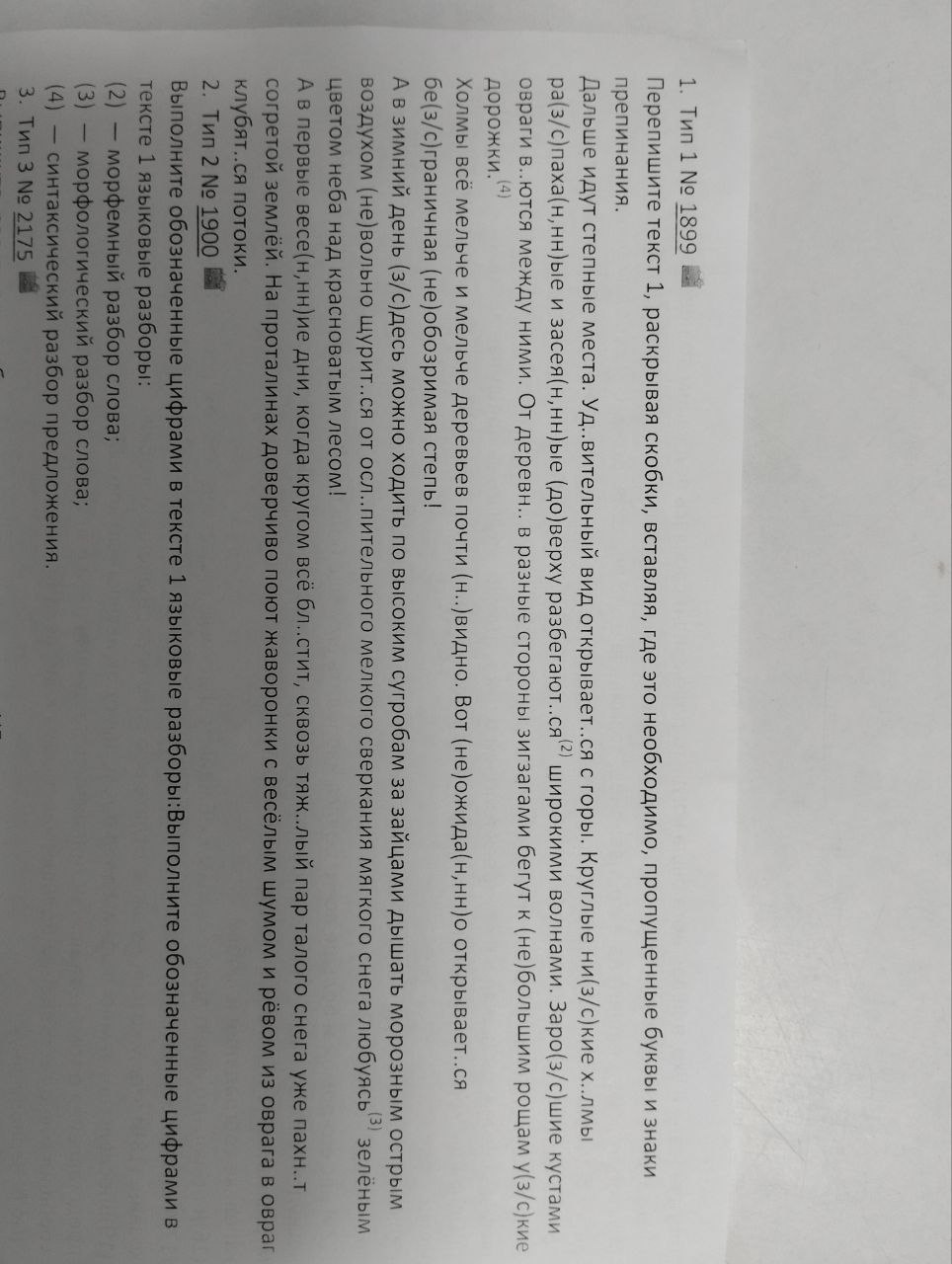 Приложение 2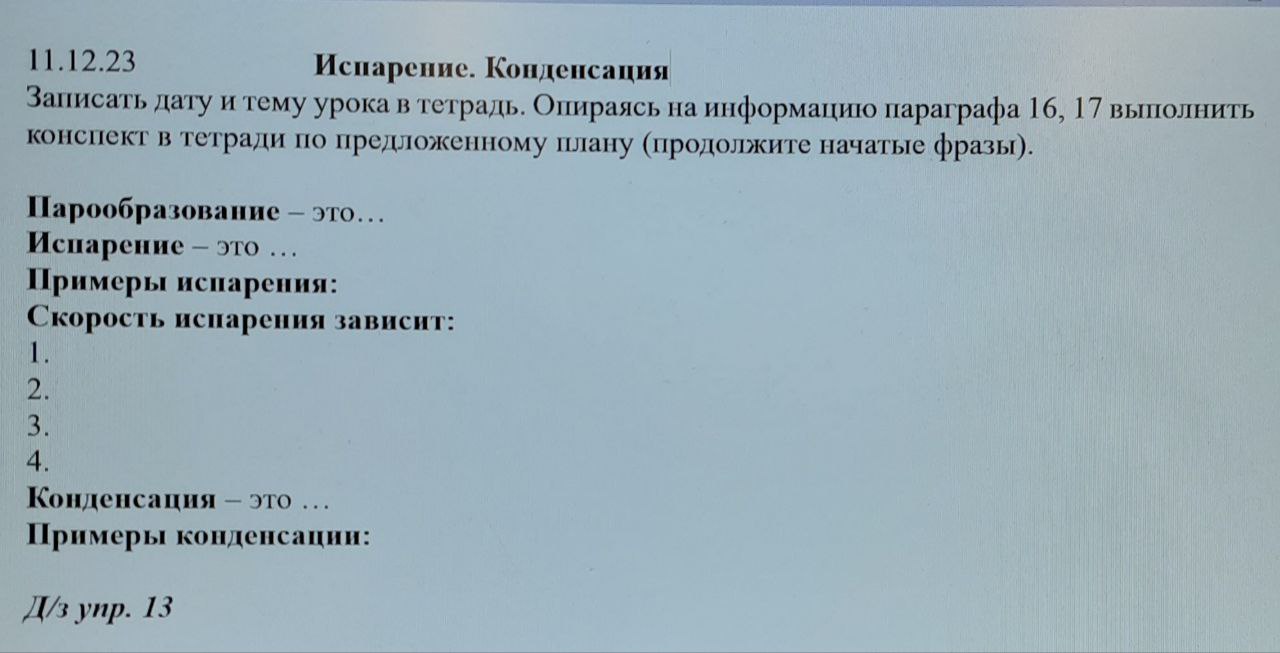 Классная работаДомашняя работа1Разговоры о важном Тема : Главный закон страны  Посмотреть видео урокhttps://vk.com/away.php?to=http%3A%2F%2Fwww.youtube.com%2Fwatch%3Fv%3Dj0WmB2uKXXY&post=-199073310_6998&cc_key=2алгебраПрочитать главу 2 "Квадратные корни", п. 2.1 "Задача о нахождении стороны квадрата".Выполнить #225; #226; #227.Посмотреть: https://resh.edu.ru/subject/lesson/1551/start/
Домашнее задание: #228; #2293обществознаниеhttps://yandex.ru/video/preview/16538334126907566841Обществознание 8кл., § 11 "Влияние искусства на развитие личности и общества"Посмотреть видео урок, сделать конспект.4Русский языкПовторениеСписать текст и выполнить разборы. Приложение 15литература Наизусть отрывок из ,, Мцыри" 17,18 главыНаизусть отрывок из ,, Мцыри" 17,18 главы6ФизкультураПросмотреть видео - основная часть https://resh.edu.ru/subject/lesson/3218/start/Выполнить тренировочные задания.
https://resh.edu.ru/subject/lesson/3218/train/#1916617физикаИспарение. Конденсация.Приложение 2Приложение 2Упр.13 выполнить в рабочих тетрадях.